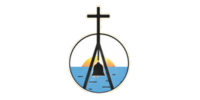 Lutheran Laymen's League – Men’s Retreat 2024 at Pioneer on the LakeMay 31 & June 1 & 2***Registration Form***THEME: “Living Your Life Rooted in Prayer”SPEAKER: Rev. Barry J. Keurulainen*******************************************************Send to: 	Bill Bundy, Registrar 				4037 Crescent Dr.		North Tonawanda, New York 14120		Phone: (716) 694 – 6749		Email: wbundy@daemen.eduREGISTRATION Deadline: May 17, 2024CIRCLE PRICE(S) OF DESIRED RETREAT PACKAGE / PREFERENCESFULL RETREAT: Includes 2 night’s lodging, 5 meals, and snacks			$189			Friday dinner through Sunday Breakfast and snacks		* Does not include linens and towels, comforter provided.HALF RETREAT:	Includes 1 night’s lodging, 3 meals and snacks			$135		(Friday dinner through Saturday lunch and snacks or			Saturday breakfast through Sunday breakfast + snacks		* Does not include linens and towels, comforter provided.SATURDAY ONLY: Includes breakfast, lunch and dinner.				$  65		*Does not include lodging.TOTAL:											$_______*******************************************************Housing preference (Same price; subject to availability):	______ Woodland Cottages Minimum of 2 / cottage						______ Founder’s Court			______ Family Court, ____ Indicate if handicap is desired	______ Schroeder Circle			Roommate preference:Name: __________________________________None: 	________________________	Anyone:  ______________________------------------------------------------------------------------------------------------------NAME: __________________________________ADDRESS: _______________________________CITY, STATE, ZIP CODE: ______________________________PHONE: ________________  	EMAIL: ____________________Make check out to: Eastern District Lutheran Hour MinistriesCheck amount: ____________________	THANK YOU.Include a check with this form.9324 Lake Shore Road, Angola, New York 14006	         Phone: (716) 383 – 6157